Выступление «Условия удачной рыбалки»Ладыгин НикитаКозлов ДмитрийСлайд 1.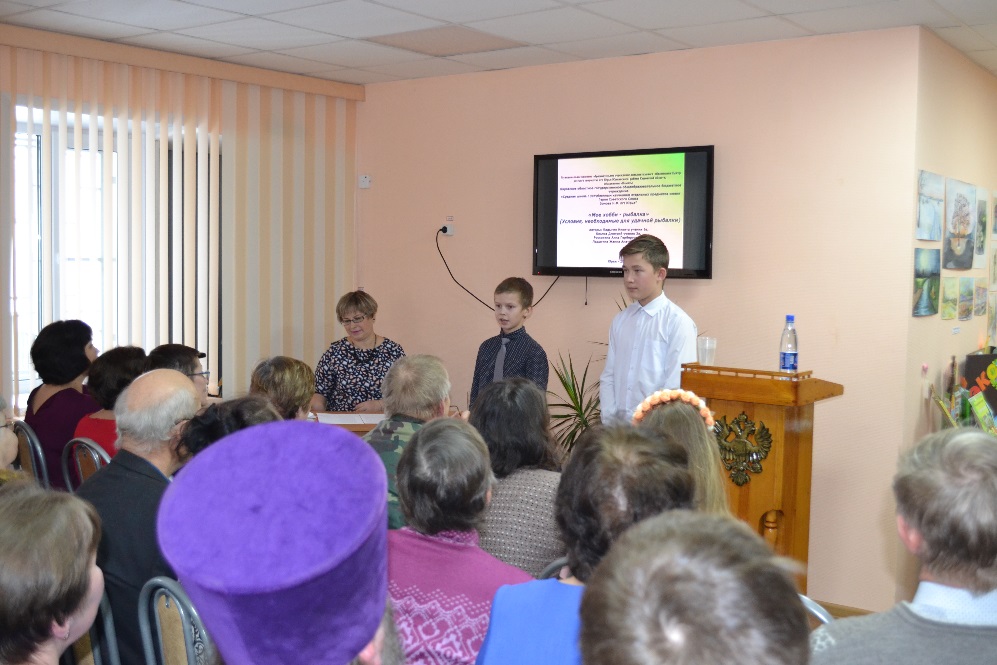 Мы, Никита Ладыгин, Дмитрий Козлов, обучающиеся объединения «Память» Центра детского творчества поселка Юрья. Рыбалка - это наше хобби. А еще один из самых интересных и популярных видов отдыха в мире.Кто-то ловит рыбу, чтобы дома сварили уху, кто-то ловит рыбу, потому что получает свою дозу азарта и адреналина, но всех этих людей объединяет лишь одно слово – рыбалка…Зачем же нужна рыбалка в этом современном мире, когда человечество изобрело массу интересных и азартных вещей? Ответ предельно прост – только на рыбалке человек воссоединяется с природой, становится на одну ступень со своими предками, у которых охота и рыбалка была средством для существования.Данная тема нас интересует давно. А чтобы стать настоящим рыбаком, нужно многое знать о различных снастях, блеснах, спиннингах и других условиях хорошей рыбалки.    Кроме того, рыба - полезный продукт питания, да и семьи рыбаков никогда не будут голодными. В этом тоже плюс.  Также забота о сохранности   биологических ресурсов – не только важная государственная задача, но и дело рук каждого человека (2017 год – объявлен Годом экологии). Таким образом, тема работы «Мое хобби-рыбалка. Условия, необходимые для удачной рыбалки» актуальна, об этом говорят и результаты анкетирования (24 респондента из 27 хотели бы знать правила удачной рыбалки). Итоги анкетирования вы видите на слайде. Слайд 2.Новизна в том, что мы хотим выяснить, как влияет на улов святость мест с.Великорецкое (р.Великая). Проблема: недостаточно практических и теоретических знаний по теме. Цель исследовательской работы: изучить, какие условия необходимы для удачной рыбалки.Предмет и объект исследования видите на слайде.Слайд3.Мы предположили, что если мы узнаем, какие условия необходимы для удачной  рыбалки, то всегда будем с рыбалки возвращаться с уловом.Задачи вы видите на слайде.Слайд 4.В своей работе мы использовали следующие методы (слайд 5): анкетирование, анализ источников информации, практическая работа, наблюдение, эксперимент, обобщение полученных данных, презентация, оформление буклета и альбома.На теоретическом этапе (слайд 6) мы изучили литературу, интернет-ресурсы.Слайд 7-8.Узнали, что рыбалка делится на любительскую и спортивную. В отличие от рыболовства, рыбалка – увлечение, вид отдыха, туризма и спорта.Рыбалка по времени года бывает летняя и зимняя. По месту ловли рыбалка бывает морская (на море) и пресноводная (на реке, озере, на пруду). А по способу ловли рыбалка может быть береговая (с берега) или лодочная (выйдя на лодке на сам водоём).Различают ещё виды рыбалки по конкретной рыбе, на которую идёт охота: щучья рыбалка, карповая, карасевая и др.Рыбалка – непростое дело, для неё понадобится много необходимых вещей. И прежде всего – снасти. В пословице говорится: «Плохая снасть отдохнуть не даст». Рыболовные снасти - это приспособления, которые помогают подманить рыбу, поймать и выудить из реки. К ним относятся: удочки, блесны, поплавки, грузила, леска, крючки, катушки.Существует много разновидностей удочек: нахлыстовые, спиннинговые, штекерные, поплавочные, фидерные и др (Слайд 9)Для удачной рыбалки необходимы еще приманки и прикормки.Прикормка – это подкорм рыбы непосредственно перед ловлей. Целью прикормки является привлечение рыбы Приманка -это приспособления, используемые на рыбалке и охоте(Слайд 10)Красная книга Кировской области познакомила нас с видами рыб, которые нуждаются в особой заботе и защите: (Слайд 11) сибирская и речная минога, русский осетр, стерлядь, нельма, европейский хариус, русская быстрянка (встречается на р.Великая), подуст, берш, обыкновенный подкаменщик (встречается на р.Великая).На интернет-сайтах мы  познакомились с  Федеральным законом Российской Федерации    «О рыболовстве и сохранении водных биологических ресурсов»   и  «Правилами рыболовства в Кировской области» (Слайд 12) Узнали правила пользования водными биоресурсами,    узнали районы Кировской области, в которых  запрещена ловля рыбы в весенне-летний период, сроки запрета на лов рыбы и виды запрещенных для ловли рыб. Узнали, что Кировская область обладает значительными водными ресурсами, в области насчитывается 19753 реки общей протяженностью 66,6 тыс. км; общее количество озёр на территории области - 4,5 тыс. познакомились с материалами-отзывами рыбаков, размещенных на данном сайте, где они не только описывают места рыбалки, но и пишут, какая рыба там клюет. (Слайд 13). Мы выбрали описание тех мест, где мы рыбачили и узнали, что в реке Вятка и ее притоках   можно поймать великолепные экземпляры жереха, судака, карася, леща, сома и щуки; на реке Великой  летом с успехом ловится карась, плотва, линь, окунь и щука;  в Белой Холунице (на реке и водохранилище)  ловятся плотва, окунь, ёрш, лещ, щука, карп.Таким образом, изучая литературу и другие источники, мы познакомились с понятийным аппаратом, законодательством о рыболовстве, правилами и условиями любительской ловли рыбы, местами рыбной ловли. Также мы выяснили, что рыбалка в Кировской области - это просто рай для души: хороший улов, живописные места, чистая вода и почетные трофеи.   Работа в семейной библиотеке помогла нам сделать подборку статей из журнала «1000 советов» автора Сергея Козлова про рыбалку (Слайд 15). Его рубрика «Ловись, рыбка!» содержит интересные рассказы бывалых рыбаков о снастях, приманках, особенностях рыбалки в разные сезоны времени. Используя материалы данной рубрики, мы оформили альбом «Советы бывалых рыбаков», стали использовать в своей практической деятельностиМы встретились с «заядлыми» рыбаками (Слайд 16) Кашиным Анатолием Юрьевичем, Качиным Денисом Юрьевичем, которые ходят на рыбалку во все сезоны года, ловят только на удочку. Они поделились с нами своими секретами удачной рыбалки «На рыбалке без секретов никак нельзя» - говорит Анатолий Юрьевич -  иначе соседний рыболов может поймать больше, и это будет задевать твоё самолюбие. Секрет успешной ловли заключается в мелких деталях…одно из правил ловли  окуня –активный поиск…».Качин Денис Юрьевич говорит: « основное правило рыбалки на реке: как прикормишь, так и поймаешь…»Далее мы встретились с рыбаком Россохиным  Виктором Васильевичем (Слайд 17), стаж рыбалки которого на р.Великая более 30лет. Он рассказал   рыбных местах р.Великая: «в районе с.Великорецкое улов обычно незначительный, так как много рыбаков приезжает (дороги хорошие, добираться легко), шумно на реке;хороший улов на р.Великая в районе с.Пышак, так как добираться трудно, езжу я за с.Пышак, несколько километров еще иду пешком, дороги хорошей нет, заросли, поэтому рыбаков бывает немного, улов здесь превышает улов на р.Великая в с.Великорецкое в 2-3раза. Кроме того, не стою на месте, плохо ловится –ищу другое место. За день так устанешь, что ноги еле идут».Вооружившись знаниями, мы отправились на рыбалку уже со знанием дела. Мы рыбачили в Юрьянском районе  на реках Юрья и  Великая;  на реке  Вятке; в Белохолуницком районе на реках Шелипиха и  Белая Холуница. Рыбачили на прудах Белохолуницкого района:  Федосеевский и Белохолуницкий (Слайд 18).Летом 2016 года Никита гостил 2 месяца у деда в Белой  Холунице. Почти каждый день ходили с дедом на рыбалку. Наживку (приманку) использовали следующую: червя земляного, опарыша белого, опарыша красного, белый хлеб. На реке Шелипиха и Белая Холуница хорошо летом ловились в основном ерши. На озерах Белохолуницкого района ловилась рыба: плотва, окунь, ерши,  красноперка (Слайд 19).На зимней рыбалке бывали на Белохолуницком пруду, на реке Великой Юрьянского района. Рыбачили летом  спиннингом  на озёрах  Юрьянскго  района (Парковском  и  Кривом).  Подкормку не готовили, а в качестве приманки использовали блёсны. Ловились щуки. На реке Великой рыбачили около с.Великорецкое и с.Пышак. Во время рыбалки мы наблюдали, какая рыба, в какое время года, на какие снасти и приманки клюет. Результаты оформили в дневнике наблюдений (Слайд 20).Анализируя записи в дневнике, мы пришли к следующему выводу:1.Больше улов летом, чем зимой2.Летом больше улов при безветренной и теплой, но не жаркой погоде (не выше +20гр. 3.Летом хороший улов бывает после дождя и перед дождем, при нежаркой погоде.4.Чем раньше отправишься на рыбалку, тем больше поймаешь рыбы.5.Если есть рыба, она одинаково клюет в прудах и на реках.6.Чтобы получить хороший улов, необходима подкормка: манка, белый хлеб.    7.Клев лучше, когда температура воды колеблется от 12-ти до 20-ти градусов тепла, и совсем перестает клевать, когда температура резко меняется.Во время рыбалки мы провели эксперимент (Слайд 21):по использованию нахлыстового удилища на рыбалке, учились управлять им. Пришли  к выводу, что это тяжёлая и сложная снасть, рассчитанная на взрослого человека.о влиянии святости мест села Великорецкое на улов рыбы. Выяснили практическим путем и в беседах с рыбаками     что улов рыбы в с.Великорецкое вдвое ниже, чем на той же реке Великая, но в районе с.Пышак.  Мы считаем ( и рыбаки –тоже), что это связано с тем, что в с.Великорецкое постоянно бывает народ, нет такой тишины, как в районе с.Пышак, да и количество рыболовов в с.Великорецкое больше, объясняется  хорошими дорогами и доступностью территории. Святость мест не оказывает влияние на улов рыбы.По итогам практической работы оформили буклет «Советы юным рыболовам», в котором делимся собственным опытом ловли рыбы  (Слайд 22).Таким образом, мы получили следующие результаты: (слайд 23)1.Собрана информация о водных ресурсах Кировской области и правилах рыболовства; законодательстве о рыбной ловле, видах удочек и снастей.2.Практическим путем опробовали снасти, приманки и прикормки на реках прудах  районов Кировской области.3. Провели эксперимент –опробовали на практике новую снасть и выяснили, помогает ли она повысить улов.4.Выяснили, как влияет святость мест на улов рыбы в с.Великорецкое .5. Выяснили, какие условия необходимы для удачной рыбалки. 6.Оформили альбом «Советы бывалых рыбаков» и буклет «Советы юным рыболовам» с рекомендациями по ловле рыбы в водоемах Кировской области. Подводя итоги нашего исследования, следует сказать, что тема исследования действительно актуальна и нова для авторов. 2017 год объявлен президентом России Путиным В.В.  Годом экологии.  Забота о сохранности биоресурсов не только важная государственная задача, но и дело рук каждого человека. Только грамотный подход к ловле рыбы, соблюдение законодательства позволит не только сохранить ресурсы, но и увеличить их.Поставленные задачи выполнены: изучены источники информации, необходимые для работы; авторы в течение большого периода ходили на рыбалку и вели дневник наблюдения; провели эксперимент –опробовали на практике новую снасть и выяснили, помогает ли она повысить улов; выяснили, как влияет святость мест на улов рыбы в с.Великорецко; оформлены альбом «Советы бывалых рыбаков» и буклет «Советы юному рыболову» с рекомендациями по ловле рыбы в водоемах Кировской области. В ходе выполнения задач сделаны выводы: рыбалка не только интересное занятие, но и требует серьезной подготовки. (Слайд 24-25).забота о сохранности биоресурсов не только важная государственная задача, но и дело рук каждого человека. правила удачной рыбалки гласят: важны не только знания и опыт, но и ряд хитростей, которые не в последнюю очередь играют свою роль в удачной рыбалке, опытный рыбак, готовясь к рыбалке, непременно учтет условия установившейся погоды, пытливо подойдет к подбору снастей и насадок и обязательно учтет пристрастия во вкусе жителей водоема.Наша гипотеза полностью подтвердилась, знания условий, необходимых для хорошей рыбалки, помогли нам с рыбалки возвращаться с уловомТаким образом, цель исследования достигнута: изучены условия, необходимые для хорошей рыбалки и подтверждены практикой.Практическая значимость работы заключается в том, что данный материал можно использовать на уроках биологии, при проведении викторин, поделиться результатами исследования с друзьями (слайд 26).В перспективе планируется изучить другие места для рыбной ловли в Кировской области.